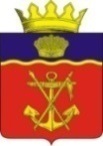 АДМИНИСТРАЦИЯКАЛАЧЁВСКОГО МУНИЦИПАЛЬНОГО РАЙОНАВОЛГОГРАДСКОЙ ОБЛАСТИ	   ПОСТАНОВЛЕНИЕОт 01.12.2020 г.								              № 967Об отмене ликвидации муниципального унитарного предприятия «Оптика» Калачевского муниципального района Волгоградской областиВ соответствии с Гражданским кодексом РФ, Федеральным законом от 14.11.2002            № 161-ФЗ «О государственных и муниципальных унитарных предприятиях», Федеральным законом от 08.08.2001 № 129-ФЗ «О государственной регистрации юридических лиц и индивидуальных предпринимателей», Уставом Калачевского муниципального района Волгоградской области, администрация Калачевского муниципального района Волгоградской областипостановляет:1. Отменить ликвидацию муниципального унитарного предприятия «Оптика» Калачевского муниципального района Волгоградской области, расположенного по адресу: 404503, Волгоградская обл., Калачевский район, г. Калач-на-Дону, ул. Чекмарева, д. 21 (далее – МУП «Оптика»).2. Признать утратившим силу постановление администрации Калачевского муниципального района Волгоградской области от 27.10.2020 № 878 «О ликвидации муниципального унитарного предприятия «Оптика» Калачевского муниципального района Волгоградской области». 3. Прекратить полномочия ликвидационной комиссии МУП «Оптика».4. Директору МУП «Оптика» Сафроновой А.А. в течение трех рабочих дней со дня вступления настоящего постановления в силу направить в межрайонную инспекцию ФНС России № 5 по Волгоградской области заявление о внесении в Единый государственный реестр юридических лиц изменений в сведения о юридическом лице, не связанных с внесением изменений в учредительные документы (форма N Р14001) и заверенную копию настоящего Постановления.5. Настоящее постановление подлежит официальному опубликованию.6. Контроль исполнения настоящего постановления возложить на первого заместителя главы Калачевского муниципального района Волгоградской области Земскову Н.П.  И.о. Главы Калачевского муниципального района                                            			                     С.А. Тюрин